1.- Lee las palabras y únelas con los dibujos que correspondan.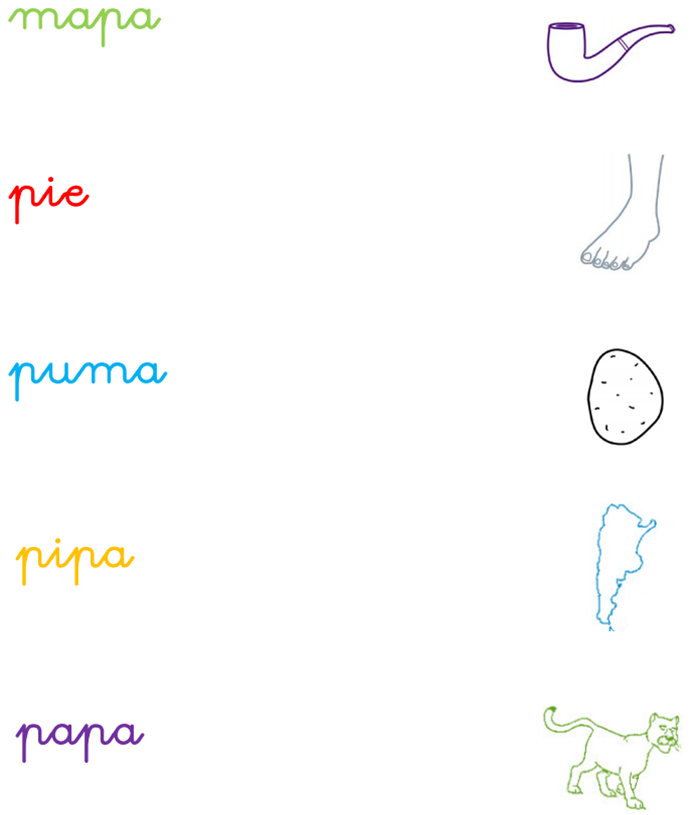 2.- Lee esta frase y contesta la pregunta.Pepe  ama  a  mi  papá.¿Quién ama a mi papá?_________________________________________________________________________3.- Escribe estas frases y cuenta la cantidad de palabras que hay en cada una.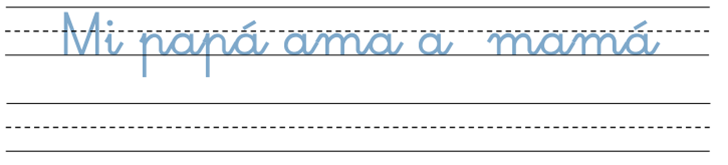 Tiene _________ palabras.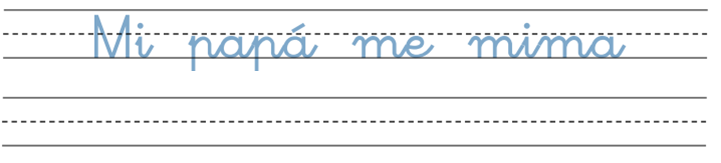 Tiene _________ palabras.4.- Pinta todas las letras p que encuentres.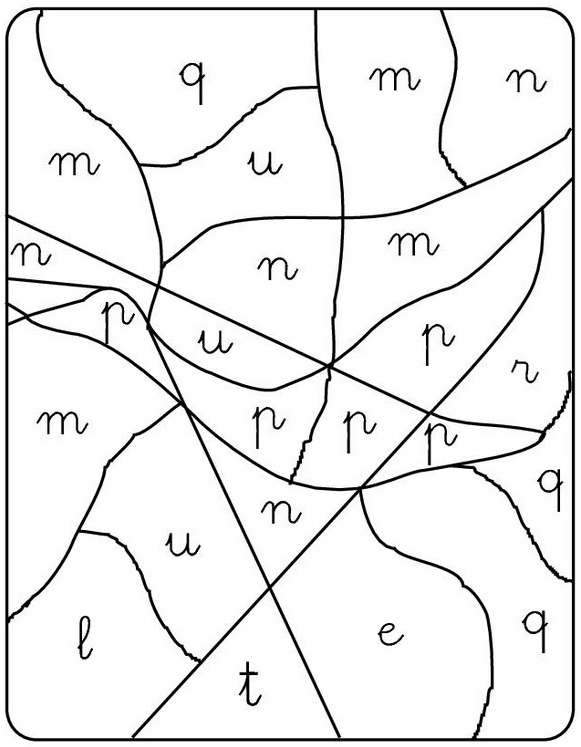 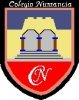 Colegio NumanciaProf.  P.S.GUÍA DE APOYO PEDAGÓGICO - ASIGNATURA: LENGUAJEGUÍA DE APOYO PEDAGÓGICO - ASIGNATURA: LENGUAJEGUÍA DE APOYO PEDAGÓGICO - ASIGNATURA: LENGUAJEColegio NumanciaProf.  P.S.Nombre alumno: Fecha 31/03Curso: 1º BásicoObjetivos: Comprender palabras y frases que contienen el fonografema M y P. Escribir palabras y frases que contienen el fonografema M y P.Objetivos: Comprender palabras y frases que contienen el fonografema M y P. Escribir palabras y frases que contienen el fonografema M y P.Objetivos: Comprender palabras y frases que contienen el fonografema M y P. Escribir palabras y frases que contienen el fonografema M y P.Objetivos: Comprender palabras y frases que contienen el fonografema M y P. Escribir palabras y frases que contienen el fonografema M y P.